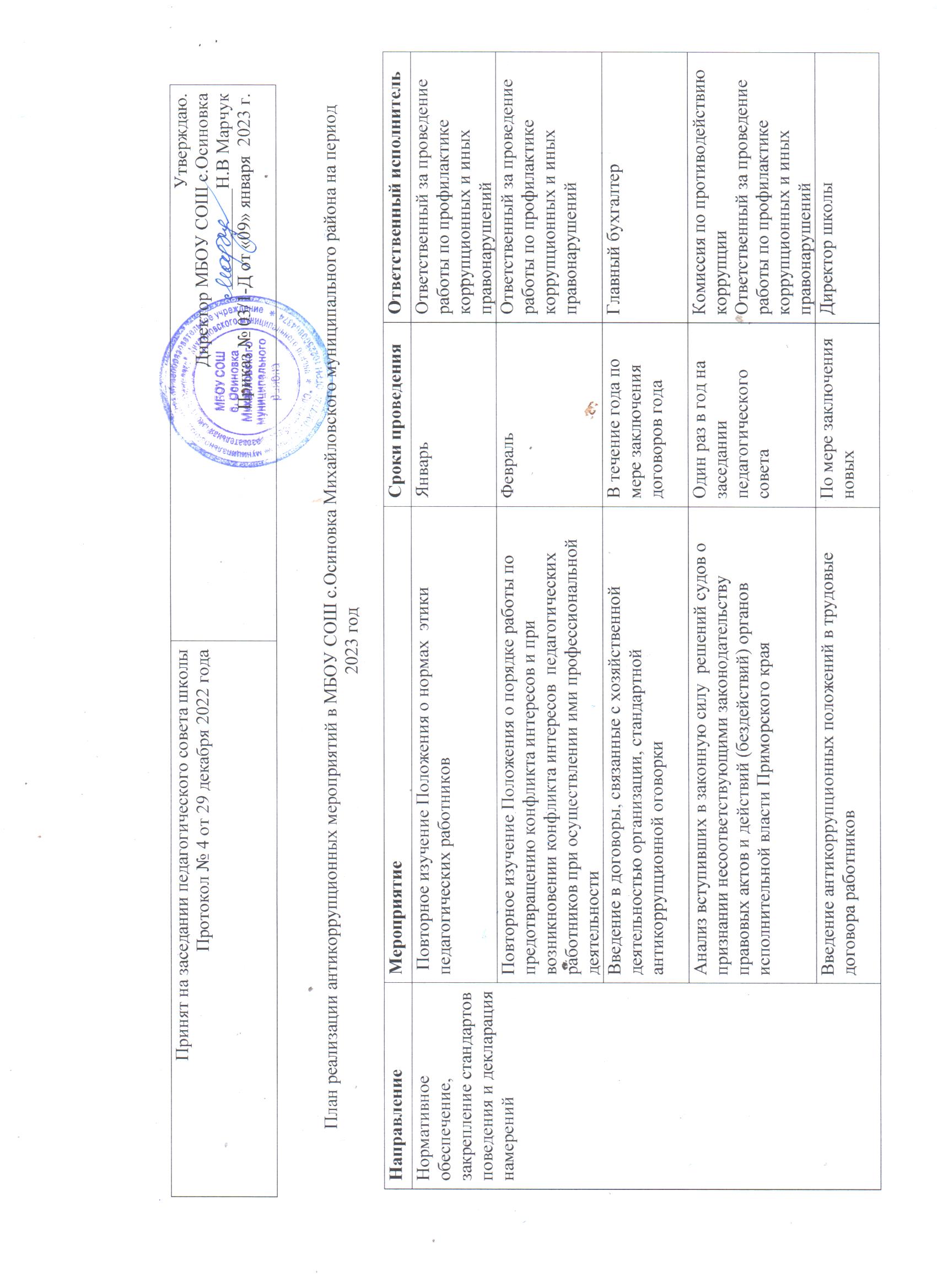 Разработка и введение специальных антикоррупционных процедурПовторное изучение порядка уведомления работодателя о ставших известными работнику МБОУ СОШ с.Осиновка в связи с исполнением своих обязанностей случаев коррупционных и иных правонарушений для проверки таких сведений, и порядка уведомления работодателя о фактах обращения в целях склонения работника к совершению коррупционных проявленийМай Ответственный за проведение работы по профилактике коррупционных и иных правонарушений Обучение и информирование работниковЕжегодное ознакомление работников под роспись с нормативными документами, регламентирующими вопросы предупреждения и противодействия коррупции в организацииСентябрь Ответственный за проведение работы по профилактике коррупционных и иных правонарушенийОбучение и информирование работниковПроведение обучающих мероприятий по вопросам профилактики и противодействия коррупцииДекабрь Директор школы Обучение и информирование работниковОрганизация индивидуального консультирования работников по вопросам применения (соблюдения) антикоррупционных стандартов и процедурПо запросу работникаОтветственный за проведение работы по профилактике коррупционных и иных правонарушенийОбеспечение соответствия системы внутреннего контроля и аудита организации требованиям антикоррупционной политики организацииОбеспечение соответствия системы внутреннего контроля и аудита организации требованиям антикоррупционной политики организацииОсуществление регулярного контроля данных бухгалтерского учета, наличия и достоверности первичных документов бухгалтерского учетаОдин раз в кварталКомиссия по противодействию коррупцииГлавный бухгалтерДиректор школыОбеспечение соответствия системы внутреннего контроля и аудита организации требованиям антикоррупционной политики организацииОсуществление регулярного контроля экономической обоснованности расходов в сферах с высоким коррупционным риском (благотворительные пожертвования), По факту поступления пожертвований и расходования ихКомиссия по противодействию коррупцииГлавный бухгалтерДиректор школыОценка результатов проводимой антикоррупционной работы и распространение отчетных материаловПроведение регулярной оценки результатов работы по противодействию коррупцииИюнь Комиссия по противодействию коррупцииОтветственный за проведение работы по профилактике коррупционных и иных правонарушенийОценка результатов проводимой антикоррупционной работы и распространение отчетных материаловПодготовка и распространение отчетных материалов о проводимой работе и достигнутых результатах в сфере противодействия коррупцииИюнь Комиссия по противодействию коррупцииОтветственный за проведение работы по профилактике коррупционных и иных правонарушенийВзаимодействие с институтами гражданского общества и гражданами, а также создание эффективной системы обратной связи, обеспечение доступности информации о деятельности МБОУ СОШ с.ОсиновкаРазмещение на информационных стендах школы контактных телефонов горячих линий, мини-плакатов социальной рекламы, направленных на профилактику коррупционного поведенияЕжегодно (по мере необходимости)Ответственный за проведение работы по профилактике коррупционных и иных правонарушенийВзаимодействие с институтами гражданского общества и гражданами, а также создание эффективной системы обратной связи, обеспечение доступности информации о деятельности МБОУ СОШ с.ОсиновкаРазмещение на официальном сайте школы Публичного доклада директора, Самоанализа работы  школы, ПФХД, МЗФевраль  Декабрь Директор школыГлавный бухгалтерВзаимодействие с институтами гражданского общества и гражданами, а также создание эффективной системы обратной связи, обеспечение доступности информации о деятельности МБОУ СОШ с.ОсиновкаОбеспечение соблюдения порядка административных процедур по приёму и рассмотрению жалоб и обращений гражданВ установленные нормативными правовыми актами срокиДиректор школы 